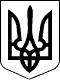 УКРАЇНАЧЕЧЕЛЬНИЦЬКА РАЙОННА РАДАВІННИЦЬКОЇ ОБЛАСТІРІШЕННЯ  № 39118 травня  2018 року					                     19 сесія 7 скликанняПро штатну чисельність виконавчогоапарату Чечельницької районної ради	Відповідно до пункту 4 частини 1статті 43 Закону України «Про місцеве самоврядування в Україні»,  враховуючи подання фінансового управління Чечельницької районної державної адміністрації, висновки постійних комісій районної ради з питань регламенту, депутатської діяльності та етики, зміцнення законності і правопорядку, з питань бюджету та комунальної власності, районна рада ВИРІШИЛА: 	1. Затвердити  штатну чисельність виконавчого апарату Чечельницької районної ради (додається).2. Визнати  таким,  що втратило  чинність  рішення  4 сесії районної ради 7 скликання від 22.04.2016 року № 79 «Про штатну чисельність виконавчого апарату районної ради».	3. Контроль за виконанням цього рішення покласти на постійні комісії районної ради з питань регламенту, депутатської діяльності та етики, зміцнення законності і правопорядку (Лісницький В.О.), з питань бюджету та комунальної власності (Савчук В.В.). Голова районної ради                                                        С.В. П’яніщук 